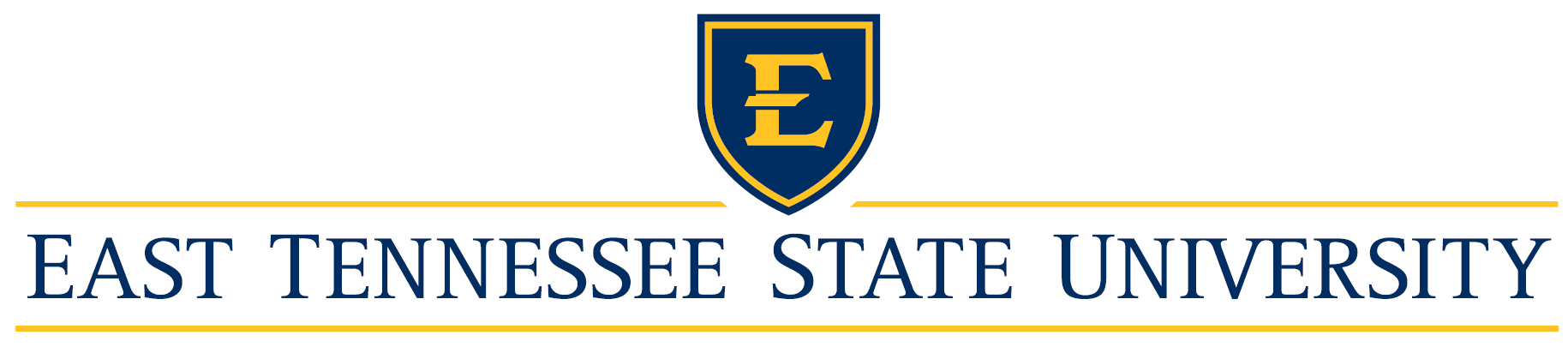 NAME: DATE:PROPOSAL TITLE:*Attach a copy of the proposal to this application**See Criteria for the Evaluation of Scholarly and Creative Productivity Summer Research Assignment PurposesThe purposes of the Clemmer College of Education Summer Research Assignment include: enhance scholarship and the academic excellence of the College; contribute to the professional growth and renewal of the faculty; and strengthen the College’s total curriculum and to improve research across the College in ways that cannot be accomplished under the constraints of regular workload assignments.EligibilityTo be eligible for a faculty summer research assignment, an applicant must:Be a tenure-track or tenured member of the full-time teaching faculty, including department chairs;The application must demonstrate significant scholarly or creative performance in the faculty member’s discipline. Please see “Criteria for the Evaluation of Scholarly and Creative Productivity” for definitions of these terms.Application Procedures Applications must be submitted to the associate dean of research and grants (mimspj@etsu.edu) by January 31, 2020, and shall include the following:A statement of goals and objectives, with a timeline, compatible with the statement of purposes for the project or program that links to the literature, Anticipated schedule of progress during the assignment;A current CV, andIf applicable, proof of collaboration (e.g., acceptance by cooperating universities, letter from partner organization, approval by granting agencies, etc.)Proposal DesignEach applicant is free to design and describe the proposal to best suit the field of study.  An application cover page (for signatures of the chair and dean) is required.  The department of the applicant will provide a plan for summer instructional replacement (if applicable) with commitment by the Dean for such replacement funds as necessary.Proposal Evaluation and RecommendationThe Clemmer College Internal Research Advisory Committee (IRAC) will evaluate summer research assignment proposals based on the criteria outlined in the “Summer Research Assignment Review Scoring Criteria” and advise the Dean as to which should be recommended for approval.  The Dean will then notify the faculty member of the award, copying the department chair and IRAC committee chair.Completion of Assignment/Final ReportUpon completion of the assignment, each participant will submit a written report of the assignment activity to the Dean and forward copies to the Chair of the IRAC Committee and to the Department Chair. The final report must be submitted by January 15, 2021. The report should include:A statement indicating the degree to which the objectives of the proposal were accomplished; andEvidence of work in progress or completed.Sharing Benefits of AssignmentThe faculty member will share the benefits of the summer research assignment with the College community through his/her participation in an appropriate presentations and publications and will agree to provide a Brown Bag session in the following academic year. StipendSummer research assignments shall be a stipend in the amount of between $1,500-$5,000.  The total number of stipends to be awarded will depend on the availability of funds. The stipend can be used as a buyout or as summer pay up to full time summer pay*. You must specify which option you choose on your application and your chair must be in agreement. Note- funding requests may be reduced based on committee review and/or availability of funding. Published MaterialsPublished materials or performances resulting from the assignment shall include acknowledgment of Clemmer College and East Tennessee State University in the article, book, or public announcement of performance.*Note- you must follow ETSU formula for the cap on additional pay allowed over the summer.I endorse this application:	Department Chair	DateRecipients should be aware that patented or copyrighted works produced as a result of summer research assignments must be governed by the ETSU Intellectual Property (1.13)